Urząd Marszałkowski Województwa Mazowieckiego w Warszawie
Departament Organizacji
ul. Jagiellońska 26, 03-719 Warszawa
Telefon: 22 59-79-661, organizacyjny@mazovia.pl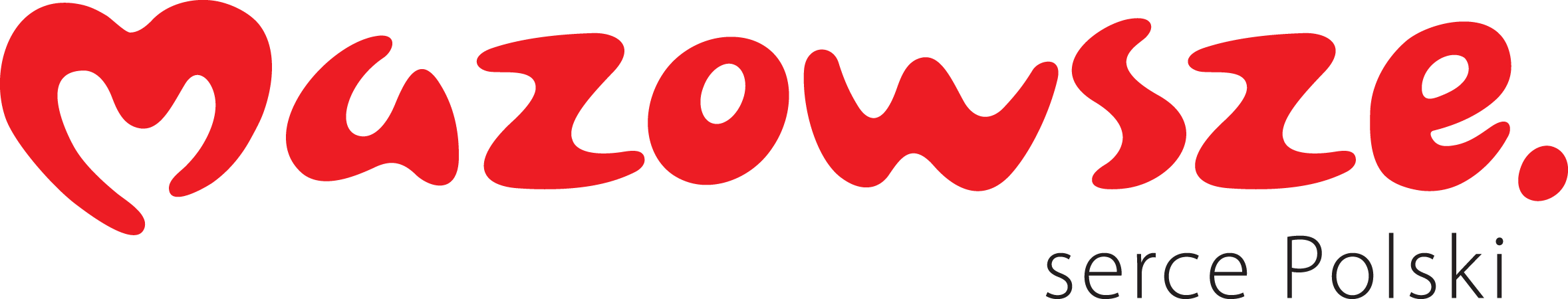 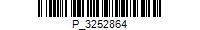 OR-OP-IV.611.19.2022.MKWarszawa, 15 listopada 2022 rokuStarostwa PowiatoweUrzędy MiastUrzędy Miast i Gmin Urzędy GminWojewództwa MazowieckiegoDotyczy: nabór organizacji kandydujących do Komitetu Monitorującego programu Fundusze dla Mazowsza 2021-2027Szanowni Państwo,Mazowiecka Rada Działalności Pożytku Publicznego ogłasza nabór organizacji kandydujących do Komitetu Monitorującego programu Fundusze dla Mazowsza 2021-2027.W związku z powyższym, będę niezmiernie wdzięczna za opublikowanie na stronach internetowych Państwa urzędów załączonego ogłoszenia o naborze wraz z załącznikami. Nabór będzie przeprowadzony w terminie od 15 do 24 listopada 2022 r. Z poważaniemPełnomocnik Marszałka ds. współpracy z organizacjami pozarządowymi Sara Michalskapodpisano kwalifikowanym 
podpisem elektronicznymZałączniki:Ogłoszenie o naborze.Zał. nr 1 Kalendarz wyborczy.Zał. nr 2 Formularz zgłoszeniowy.Uchwała Nr 220/2022 Mazowieckiej Rady Działalności Pożytku Publicznegoz dnia 14 listopada 2022 r. w sprawie Ordynacji wyborczej wyboru przedstawicieli organizacji pozarządowych na członków Komitetu Monitorującego programu Fundusze Europejskie dla Mazowsza 2021-2027 wraz z załącznikiem.Sprawę prowadzi:Marzena KuchtaTelefon: 224 379 474marzena.kuchta@mazovia.pl